Załącznik ………………………………………………...                                                                                                  miejscowość, dataOświadczenie o wielodzietności rodziny kandydata………………………………………………………………………..(imię i nazwisko dziecka)Ja, niżej podpisany/a ……………………………………………………………………………………….                                                  (imię i nazwisko rodzica/prawnego opiekuna)Jestem świadomy/a odpowiedzialności karnej za złożenie fałszywego oświadczenia.Oświadczam, że moja rodzina jest rodziną wielodzietną, w której wychowuje się łącznie …..................... dzieci.……………………………..…………………….….....……………..czytelny podpis osoby składającej oświadczenie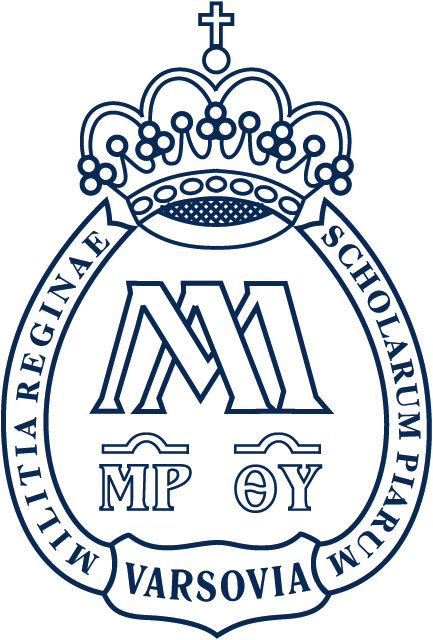 Szkoła Podstawowa Zakonu Pijarówim. o. Onufrego Kopczyńskiego w Warszawieul. Gwintowa 3, 00-704 Warszawa, tel. 22 841 28 76www.warszawa.pijarzy.pl; e-mail: sekretariat.szkolywarszawa@pijarzy.pl